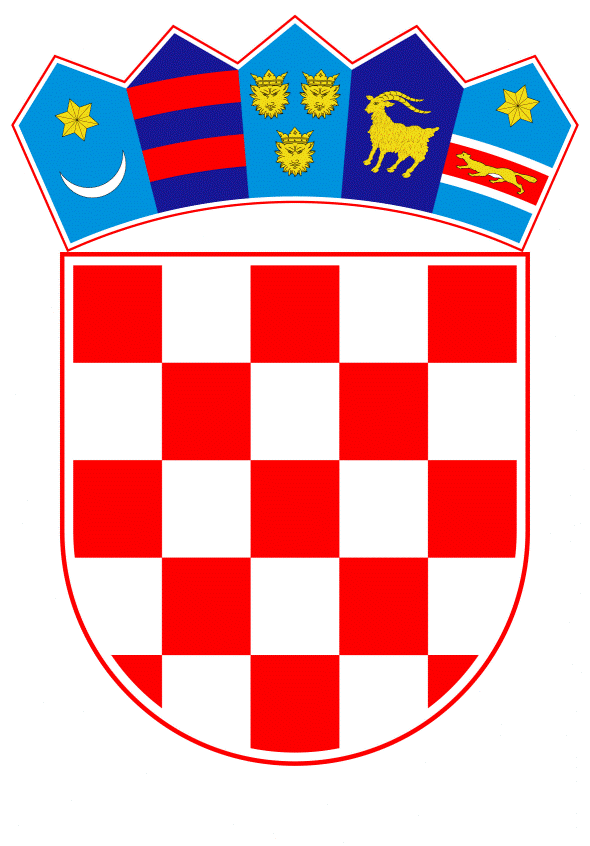 VLADA REPUBLIKE HRVATSKEZagreb, 1. veljače 2019.______________________________________________________________________________________________________________________________________________________________________________________________________________________________PrijedlogNa temelju članka 31. stavka 3. Zakona o Vladi Republike Hrvatske (Narodne novine, br. 150/11, 119/14, 93/16 i 116/18), Vlada Republike Hrvatske je na sjednici održanoj ____________ 2019. godine donijelaZ A K L J U Č A KZadužuju se Ministarstvo mora, prometa i infrastrukture i Ministarstvo gospodarstva, poduzetništva i obrta da poduzmu sve radnje, u skladu s propisom kojim se uređuje područje strateških investicijskih projekata Republike Hrvatske, potrebne za uvrštavanje Projekta izgradnje nove ceste Grad Dubrovnik (Osojnik) - Zračna luka Dubrovnik - granica s Crnom Gorom, na listu strateških investicijskih projekata.Klasa:Urbroj:Zagreb,										Predsjednik									mr. sc. Andrej PlenkovićO B R A Z L O Ž E NJ EZa realizaciju Projekta izgradnje nove ceste Grad Dubrovnik (Osojnik) - Zračna luka Dubrovnik - granica s Crnom Gorom, a radi pravovremene i kvalitetne provedbe, ovim zaključkom zadužuju se Ministarstvo mora, prometa i infrastrukture te Ministarstvo gospodarstva, poduzetništva i obrta da pokrenu sve aktivnosti, sukladno Zakonu o strateškim investicijskim projektima Republike Hrvatske (Narodne novine, br. 29/18 i 114/18), potrebne za uvrštenje navedenog Projekta na listu strateških investicijskih projekata.Predlagatelj:Ministarstvo mora, prometa i infrastrukture Predmet:Prijedlog zaključka u vezi s uvrštavanjem Projekta izgradnje nove ceste Grad Dubrovnik (Osojnik) - Zračna luka Dubrovnik - granica s Crnom Gorom, na listu strateških investicijskih projekata